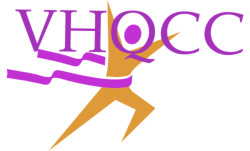 Greetings Beloved Saints,As we have embarked upon this new year (2017), I believe God has equipped us to exemplify the type of faith that will make a notable “Difference” in our lives and circumstances. The text below concerning “Cornelius the Centurion” arrested me as I prepared to send you our “Fasting Guidelines for 2017;”Acts 10:30-31 (KJV) 
30  And Cornelius said, Four days ago I was fasting until this hour; and at the ninth hour I prayed in my house, and, behold, a man stood before me in bright clothing, 
31  And said, Cornelius, thy prayer is heard, and thine alms are had in remembrance in the sight of God.I believe that as we humble ourselves through “fasting,” God is going to reveal himself to us in amazing ways that we have not seen heretofore. Let’s do this together from 12:01am January 10 – Midnight January 30 2017 (which is 21 days). I declare in the name of Jesus that there will be great testimonies of God’s moving during this time.January 2017 Fasting Guidelines
Foods Allowed:

All Vegetables
(Popped corn is Corn 😊)
All Fruit
All Nuts
Baked or Grilled Chicken & Fish
Water
100 Percent Fruit/Vegetable
Juice 
Coffee/Tea (nothing added)

Not Allowed:

All Breads
All Sweets/Desserts
Red Meats
Seafood (other than fish)
Pork
Dairy Products
White Rice
Pasta
Soda
Sugar/Sweeteners

Please greatly reduce your television and Internet use during the entire January Fast, and give more time to prayer and bible study.